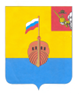 РЕВИЗИОННАЯ КОМИССИЯ ВЫТЕГОРСКОГО МУНИЦИПАЛЬНОГО РАЙОНА162900, Вологодская область, г. Вытегра, пр. Ленина, д.68тел. (81746)  2-22-03,  факс (81746) ______,       e-mail: revkom@vytegra-adm.ruЗАКЛЮЧЕНИЕпо результатам финансово – экономической экспертизы проекта муниципальной программы «Развитие образования Вытегорского муниципального района на 2021-2025 годы» 16.02.2021 г.                                                                                                          г. ВытеграЗаключение Ревизионной комиссии Вытегорского муниципального района на проект муниципальной программы  подготовлено в соответствии с требованиями Бюджетного кодекса Российской Федерации, Положения о Ревизионной комиссии Вытегорского муниципального района.   Основание для проведения экспертизы: пункт 2 статьи 157 Бюджетного кодекса Российской Федерации, пункт 7 части 2 статьи 9 Федерального закона от 07.02.2011 № 6-ФЗ «Об общих принципах организации и деятельности контрольно-счетных органов субъектов Российской Федерации и муниципальных образований», Положение о Ревизионной комиссией Вытегорского муниципального района, утвержденное Решением Представительного Собрания Вытегорского муниципального района № 35 от 11.12.2013г.  Цель экспертизы: -подтверждение соответствия муниципальной программы основным направлениям государственной политики, установленным законами и иными нормативными правовыми актами Российской Федерации, Вологодской области и муниципального образования в сфере образования, а также достаточность запланированных мероприятий и реалистичность ресурсов для достижения целей и ожидаемых результатов муниципальной программы;-подтверждение полномочий по установлению (изменению) расходного обязательства, подтверждение обоснованности размера расходного обязательства, установление экономических последствий принятия нового либо изменения действующего расходного обязательства для бюджета муниципального образования.  Основными задачами экспертизы являются:-проверка соответствия муниципальной программы нормативным правовым актам и документам стратегического характера;-анализ структуры муниципальной программы;-анализ системы финансирования, оценки эффективности и контроля муниципальной программы.Предметом экспертизы является проект муниципальной программы, а также расчеты финансовых ресурсов и обоснования программных мероприятий.Объектом экспертизы является: ответственный исполнитель муниципальной программы – Администрация Вытегорского муниципального района (управление образования Администрации Вытегорского муниципального района).6. Порядок проведения экспертизы: финансово-экономическая экспертиза проекта нормативно – правового акта муниципальной программы  осуществлялась с учетом предусмотренного  порядка, разработки, реализации и оценки эффективности реализации муниципальных программ Вытегорского муниципального района, утвержденного постановлением Администрации Вытегорского муниципального района  от 08.05.2018  № 586 «Об утверждении порядка разработки, реализации и оценки эффективности реализации муниципальных программ Вытегорского муниципального района», в соответствии со статьёй 179 Бюджетного кодекса Российской Федерации.7. Экспертиза проведена Председателем Ревизионной комиссии ВМР  Зелинской Н.В.          Проект программы поступил в Ревизионную комиссию без сопроводительного письма, без проекта постановления Администрации Вытегорского муниципального района.Согласно статьи 179 Бюджетного кодекса Российской Федерации муниципальные программы утверждаются местной администрацией муниципального образования. Сроки реализации муниципальных программ определяются местной администрацией муниципального образования в устанавливаемом порядке. Порядок принятия решений о разработке муниципальных программ, формирования и реализации устанавливается муниципальным правовым актом местной администрации муниципального образования. Объем бюджетных ассигнований на финансовое обеспечение реализации муниципальных программ утверждается решением о бюджете по соответствующей каждой программе целевой статье расходов бюджета. Муниципальные программы, предлагаемые к реализации начиная с очередного финансового года, а также изменения в ранее утвержденные программы, подлежат утверждению в сроки, установленные местной администрацией. Представительные органы муниципальных образований вправе осуществлять рассмотрение проектов муниципальных программ и предложений о внесении изменений в муниципальные программы в порядке, установленном нормативными правовыми актами представительных органов муниципальных образований. Государственные (муниципальные) программы подлежат приведению в соответствие с законом (решением) о бюджете не позднее трех месяцев со дня вступления его в силу.В целях реализации положений статьи 179 Бюджетного Кодекса Российской Федерации принято постановление Администрации Вытегорского муниципального района от 08.05.2018  № 586 «Об утверждении порядка разработки, реализации и оценки эффективности реализации муниципальных программ Вытегорского муниципального района» (далее – Порядок от 08.05.2018 № 586).      Проект муниципальной программы «Развитие образования Вытегорского муниципального района на 2021-2025 годы»» предлагает продолжить в плановом периоде 2021-2025 годах реализацию мероприятий, действующей муниципальной программы «Развитие образования Вытегорского муниципального района на 2014-2020 годы». Кроме того, объем финансирования программы приводится в соответствие с решением Представительного собрания Вытегорского муниципального района от 09.12.2020 г. № 386 «О районном бюджете на 2021 год и плановый период 2022 и 2023 годов».Анализ структуры муниципальной программы и её соответствие действующему порядку разработки муниципальных программ      Проект Программы представлен на экспертизу в соответствии с Порядком разработки и реализации программ утвержденному Постановлением Администрации Вытегорского муниципального района от 08.05.2018 года № 586 «Об утверждении порядка разработки, реализации и оценки эффективности реализации муниципальных программ Вытегорского муниципального района». Экспертиза показала, что проект муниципальной программы соответствует основным направлениям государственной политики, установленным законами и иными нормативными правовыми актами Российской Федерации, Вологодской области в сфере образования:-соответствует Федеральному закону Российской Федерации от 06.10.2003 № 131- ФЗ «Об общих принципах организации местного самоуправления в Российской Федерации»;-соответствует Бюджетному кодексу Российской Федерации (от 31.07.1998 № 145-ФЗ);-соответствует Федеральному закону от 29 декабря 2012 года № 273-ФЗ «Об образовании в Российской Федерации» (с последующими изменениями);- соответствует Указу Президента РФ от 21.07.2020 N 474 "О национальных целях развития Российской Федерации на период до 2030 года";-соответствует задачам поставленным государственной программой «Развитие образования Вологодской области на 2021- 2025 годы», утвержденной постановлением правительства Вологодской области от 28.01.2019 № 74 (с изменениями);-соответствует закону Вологодской области от 17 июля 2013 года N 3140-ОЗ "О мерах социальной поддержки отдельных категорий граждан в целях реализации права на образование";-соответствует закону Вологодской области от 17 декабря 2007 года N 1719-ОЗ "О наделении органов местного самоуправления отдельными государственными полномочиями в сфере образования";- соответствует закону Вологодской области от 16 марта 2015 года N 3602-ОЗ "Об охране семьи, материнства, отцовства и детства в Вологодской области";- учтены часть направлений Стратегии социально-экономического развития Вытегорского муниципального района на 2019 – 2030 годы, утвержденной решением Представительного Собрания Вытегорского муниципального района от 27.12.2018 № 173.В ходе экспертизы установлено, что муниципальная программа, исходя из национальных целей и стратегических задач развития Российской Федерации на период до 2030 года, определенных в Указе Президента Российской Федерации от 21.07.2020 N 474 "О национальных целях развития Российской Федерации на период до 2030 года" разработана в целях:а) сохранение населения, здоровья и благополучия людей;б) предоставления возможности для самореализации и развития талантов;в) создания комфортной и безопасной среды для жизни;г) создания условий для достойного, эффективного труда и успешного предпринимательства;д) обеспечения цифровой трансформации.Проектом программы учтены -основные положения Концепции повышения эффективности бюджетных расходов в 2019-2024 годах, утвержденной распоряжением Правительства Российской Федерации от 31 января 2019 года № 117-р,- основные направления бюджетной и налоговой политики Вытегорского муниципального района на 2021 – 2023 годы, а именно:сохранение достигнутых соотношений к среднемесячному доходу от трудовой деятельности средней заработной платы отдельных категорий работников бюджетной сферы, поименованных в указах Президента Российской Федерации;формирование муниципальных программ района исходя из четко определенных долгосрочных целей социально-экономического развития района и индикаторов их достижения с одновременным обеспечением охвата муниципальными программами района максимально возможного числа направлений социально-экономического развития района и большей части бюджетных ассигнований;повышение эффективности бюджетных расходов;привлечение в районный бюджет средств областного и федерального бюджетов.Ответственный исполнитель муниципальной программы Администрация Вытегорского муниципального района (управление образования Администрации Вытегорского муниципального района).В составе Участников программы отсутствует Управление культуры, физической культуры и молодежной политики Администрации района. заявленное как участник подпрограммы 7.Цель муниципальной программы: обеспечение государственных гарантий доступности и равных возможностей получения качественного образования всех уровней для формирования успешной, социально активной и профессионально подготовленной личности, отвечающей требованиям современного общества и экономики.Задачи муниципальной программы:1. Обеспечение доступности и качества дошкольного образования вне зависимости от места жительства детей.2. Модернизация образовательной среды в соответствии с федеральными государственными образовательными стандартами.3. Расширение доступности для удовлетворения разнообразных интересов детей и их семей в сфере дополнительного образования.4. Создание условий для закрепления молодых кадров в образовательных организациях Вытегорского муниципального района.5. Создание условий в соответствии с современными требованиями к обучению в образовательных организациях Вытегорского муниципального района.6. Обеспечение эффективности деятельности органов местного самоуправления района и образовательных организаций района.7. Охват детей в возрасте от 6 до 18 лет, проживающих на территории Вытегорского района, различными формами отдыха и занятости.В целях реализации каждой из поставленных задач разработаны 7 подпрограмм: Подпрограммы:1. «Развитие системы дошкольного образования»;2. «Развитие системы общего образования»;3. «Развитие системы дополнительного образования»;4. «Кадровое обеспечение системы образования»;5. «Комплексная безопасность и мероприятия по проведению ремонтных работ  в муниципальных образовательных  учреждениях  на 2021- 2025 годы»;6. «Обеспечение реализации программы, прочие мероприятия в области образования»;7. «Развитие системы отдыха детей, их оздоровления и занятости».Проектом предусмотрено реализация 21го Основного мероприятия в рамках подпрограмм, которые соответствуют целям и задачам муниципальной программы.Перечень целевых показателей программы количественно характеризует ход ее реализации, решение основных задач и достижение целей муниципальной программы. 8 показателей муниципальной программы:- отражают специфику развития сферы реализации муниципальной программы, проблем и основных задач, на решение которых направлена реализация муниципальной программы;- в основном (в паспорте) имеют количественные значения, запланированные по годам и измеряемые или рассчитываемые по утвержденным в программе методикам или определяемые на основе данных статистического наблюдения (в паспорте программы отсутствуют количественные значения показателей 5, 6, 8);- определяются на основе данных государственного статистического наблюдения, допускающего возможность проверки точности полученной информации;- непосредственно зависят от решения основных задач и реализации программы;- отражают итоговый результат направлений реализации программы и не совпадают с целевыми показателями подпрограмм программы;- соответствуют агрегированным целевым показателям перечня приоритетных направлений, по которым осуществляется софинансирование расходных обязательств муниципальных образований за счет средств областного бюджета.Запланированные целевые показатели соответствуют требованиям реалистичности, доступности, экономичности, объективности, подконтрольности, полноте, своевременности и периодичности, сопоставимости.Целевые показатели программы, предусмотренные проектом, позволяют определить степень достижения цели программы и решения поставленных задач.Программой предусмотрена положительная динамика достижения по 5 из 8 целевым показателям. По трем показателям по всем годам реализации программы предусмотрено сохранение достигнутого уровня.В проекте паспорта муниципальной программы:в разделе «Целевые показатели программы» - отсутствуют единицы измерения показателя;- требует уточнения наименование показателя 8.2)  в разделе « Ожидаемые результаты реализации программы- требуют уточнения наименование показателей 4 и 8.в Приложении 1 к муниципальной программе- требует уточнения показатель по строке 7;- требует уточнения формулировка задач 4, 5 и 6, и приведения их к единообразию с паспортом программы.в Приложении 2 к муниципальной программе- требует уточнения наименование показателей 3, 4, 5, 6, 7, 8, и приведения их к единообразию с паспортом программы и Приложением 1 к муниципальной программе.     Согласно проекта паспорта муниципальной программы в 2021-2025 годах в объём финансирования муниципальной программы предусмотрен в сумме 2473004,8 тыс. рублей, из них в 2021 году 495229,0 тыс.рублей, в 2022 году 507612,8 тыс.рублей, в 2023 году 515727,2 тыс.рублей, в 2024 году 477217,9 тыс.рублей, в 2025 году 477217,9 тыс.рублей.В целом, объем ассигнований соответствует показателям районного бюджета на 2021 год и плановый период 2022 и 2023 годов (решение Представительного собрания Вытегорского муниципального района от 09.12.2020 г. № 386 «О районном бюджете на 2021 год и плановый период 2022 и 2023 годов»), но не соответствует показателям бюджета 2021 года в разрезе объема финансирования подпрограмм (раздел 5 проекта программы).Объемы финансирования подпрограмм (Приложение 3 к муниципальной программе) следует уточнить и привести в соответствие с утвержденным бюджетом. Анализируя обоснованность и достоверность (реалистичность) объёма ресурсного обеспечения муниципальной программы, Ревизионная комиссия ВМР пришла к выводу, что реализация мероприятий программы в 2021 – 2025 годах будет осуществляться за счет средств районного бюджета, областного и федерального бюджетов, а также безвозмездных поступлений от физических лиц (родительская плата за присмотр и уход за детьми в образовательных организациях района).   Подпрограмма 1 «Развитие системы дошкольного образования» Цель подпрограммы 1: обеспечение доступности и качества дошкольного образования вне зависимости от места жительства детей. Поставленная цель соответствует задаче 1 муниципальной программы.Задачи подпрограммы 1:1. Обеспечение деятельности образовательных организаций района, реализующих основную образовательную программу дошкольного образования. Развитие сети и инфраструктуры образовательных организаций района, реализующих основную образовательную программу дошкольного образования, для обеспечения доступности дошкольного образования в районе.2. Создание условий для получения качественного дошкольного образования в соответствии с ФГОС дошкольного образования.3. Оказание содействия родителям (законным представителям) детей, посещающих образовательные организации района, реализующие образовательные программы дошкольного образования.Целевые показатели подпрограммы 1, предусмотренные проектом способствуют решению поставленных подпрограммой задач, но не в полной мере позволяют определить степень достижения цели подпрограммы и программы в целом.  Проектом подпрограммы не предусмотрен целевой показатель, отражающий достижение результата по Основному мероприятию 4.Подпрограммой 1 по всем трем целевым показателям, по всем годам реализации подпрограммы предусмотрено сохранение достигнутого уровня.Проект подпрограммы 1 предусматривает реализацию 4х Основных мероприятий, которые соответствуют цели подпрограммы. В нарушение пункта 3.2.3. Порядка от 08.05.2018 № 586  наименования основных мероприятий 1 и 2 дублируют наименования  задач 1 и 2 подпрограммы.  В проекте паспорта подпрограммы 1:в разделах «Участники подпрограммы 1» и «Цели и задачи подпрограммы 1» - следует уточнить и привести к единообразию наименование образовательной программы.2)	в разделе «Целевые показатели программы 1» - отсутствуют единицы измерения показателей;-отсутствует целевой показатель оценки достижения результата по Основному мероприятию 4.3) в разделе «Ожидаемые результаты реализации подпрограммы 1»- отсутствует целевой показатель оценки достижения результата по Основному мероприятию 4.В Приложении 1 к подпрограмме 1:-требует уточнения наименования целевых показателей в графе 3;- требует дополнения целевым показателем оценки достижения результата по Основному мероприятию 4.В Приложении 2 к подпрограмме 1:- требует уточнения определение целевых показателей в графе 4 и в графе 7;- требует дополнения целевым показателем оценки достижения результата по Основному мероприятию 4.В Приложении 3 к подпрограмме 1:- требует уточнения информация об ответственных исполнителях и целевых показателях в графах  3 и 4;- требует уточнения информация об объемах финансирования в 2021 году.Подпрограмма 2  «Развитие системы общего образования» Цель подпрограммы 2: модернизация образовательной среды в соответствии с федеральными государственными образовательными стандартами.Поставленная цель соответствует задаче 2 муниципальной программы.Задачи подпрограммы 2:1.	Обеспечение деятельности общеобразовательных организаций района;2.	Создание необходимых условий для охраны здоровья и жизни обучающихся общеобразовательных организаций района;3.	Улучшение условий получения образования детей из семей, относящихся к льготным категориям;4.	 Обеспечение сохранения и укрепления здоровья детей с ограниченными возможностями здоровья за время пребывания в образовательных организациях района, реализующих адаптированные основные общеобразовательные программы;5.	Реализация регионального проекта «Цифровая образовательная среда»;6.	Реализация регионального проекта «Современная школа»;7.	Реализация регионального проекта «Успех каждого ребёнка».Целевые показатели подпрограммы 2, предусмотренные проектом способствуют решению поставленных подпрограммой задач, позволяют определить степень достижения цели подпрограммы и программы в целом.  Подпрограммой 2 по 6ти из 18 целевым показателям, по всем годам реализации подпрограммы предусмотрено сохранение достигнутого уровня. По 9 целевым показателям предусмотрена положительная динамика роста к 2025 году. По 3 целевым показателям значения не предусмотрены, что ставит под сомнение целесообразность занесения их в подпрограмму и в дальнейшем выполнения поставленных задач при реализации регионального проекта «Успех каждого ребенка».Проект подпрограммы 2 предусматривает реализацию 7ми Основных мероприятий, которые соответствуют цели подпрограммы. В нарушение пункта 3.2.3. Порядка от 08.05.2018 № 586  наименования основных мероприятий 3, 5, 6 и 7  дублируют наименования  задач 4, 5, 6 и 7 подпрограммы.  В проекте паспорта подпрограммы 2:в разделе «Цели и задачи подпрограммы 2» - следует уточнить и привести к единообразию с наименованиями Основных мероприятий наименование задач 5-7.2)	в разделе «Целевые показатели программы 2» - отсутствуют единицы измерения показателей;- требует уточнения наименования показателей 2, 5, 7, 8, 13, 14. 3)	в разделе «Ожидаемые результаты реализации подпрограммы 2»- необходимо привести в соответствие с наименованиями в разделе «Целевые показатели программы»;- отсутствуют значения показателей 15, 16, 17, 18.в разделе «Объем финансового обеспечения подпрограммы 2» - требуется уточнение информации о финансировании подпрограммы 2 в 2021 году.В разделе «3. Характеристика основных мероприятий подпрограммы 2»:-  наименования основных мероприятий 3, 5, 6 и 7  дублируют наименования  задач 4, 5, 6 и 7 подпрограммы.  В Приложении 1 к подпрограмме 2:-требует уточнения наименования задач и целевых показателей и приведения в соответствие с паспортом подпрограммы 2;- требует уточнения значения целевых показателей по годам реализации;-отсутствуют значения показателей по строке задачи 7.В Приложении 2 к подпрограмме 2:- требует уточнения наименования целевых показателей и приведения их в соответствие с паспортом подпрограммы и Приложением 1;В Приложении 3 к подпрограмме 2:- требует уточнения информация о задачах подпрограммы и приведения в соответствии с паспортом подпрограммы.- требует уточнения информация об объемах финансирования в 2021 году.Подпрограмма 3 «Развитие системы дополнительного образования» Цель подпрограммы 3: расширение доступности для удовлетворения разнообразных интересов детей и их семей в сфере дополнительного образования.Поставленная цель соответствует задаче 3 муниципальной программы.Задачи подпрограммы 3:1. Обеспечение деятельности организаций дополнительного образования детей района;2. Создание условий для функционирования и обеспечение системы персони-фицированного финансирования дополнительного образования детей;3. Создание условий для проведения с обучающимися массовых мероприятий, выявление, развитие и поддержка обучающихся, проявивших выдающиеся способности, мероприятия по безопасности жизни и здоровья детей.Целевые показатели подпрограммы 3, предусмотренные проектом способствуют решению поставленных подпрограммой задач, позволяют определить степень достижения цели подпрограммы и программы в целом.  Подпрограммой 3 по 2м из 3х целевым показателям, по всем годам реализации подпрограммы предусмотрено сохранение достигнутого уровня. По 1 целевому показателю предусмотрена положительная динамика роста к 2025 году. Проект подпрограммы 3 предусматривает реализацию 2х Основных мероприятий, которые соответствуют цели подпрограммы. В нарушение пункта 3.2.3. Порядка от 08.05.2018 № 586  наименование основного мероприятия 2  дублирует наименование  задачи 2 подпрограммы.  Финансирование Основного мероприятия 2 подпрограммой 3 не предусмотрено, что ставит под сомнение достижение предусмотренных целевых показателей. В проекте паспорта подпрограммы 3:в разделе «Цели и задачи подпрограммы 3» - следует уточнить содержание задачи 3.2)	в разделе «Целевые показатели программы 3» - отсутствуют единицы измерения показателей.3)	в разделе «Ожидаемые результаты реализации подпрограммы 3»- необходимо привести в соответствие с наименованиями в разделе «Целевые показатели программы 3».в разделе «Объем финансового обеспечения подпрограммы 3»- требуется уточнение информации о финансировании подпрограммы 3 в 2021 году.В разделе «3. Характеристика основных мероприятий подпрограммы 3»-  наименование основного мероприятия 2 дублирует наименование  задачи 2 подпрограммы.  В Приложении 1 к подпрограмме 3:- требует уточнения наименование задачи по строке 3 и приведения её в соответствие с паспортом подпрограммы 3.В Приложении 3 к подпрограмме 3:- отсутствует информация по Основному мероприятию 2 подпрограммы 3;- требует уточнения информация об объемах финансирования в 2021 году.Подпрограмма 4 «Кадровое обеспечение системы образования» Цель подпрограммы 4: Обеспечение образовательных организаций района квалифицированными кадрами.Задачи подпрограммы 4:1.	Обеспечение привлечения в систему образования района молодых специалистов;2.	Обеспечение повышения квалификации работников образования, в том числе руководящих кадров;3.	Повышение качества образования в школах с низкими результатами обучения и в школах, функционирующих в неблагоприятных социальных условиях.Целевые показатели подпрограммы 4, предусмотренные проектом способствуют решению поставленных подпрограммой задач, позволяют определить степень достижения цели подпрограммы и программы в целом.  Подпрограммой по 2м из 4х целевым показателям, по всем годам реализации подпрограммы предусмотрено сохранение достигнутого уровня. По 2 целевым показателям предусмотрена положительная динамика роста к 2025 году. Проект подпрограммы 4 предусматривает реализацию 3х Основных мероприятий, которые соответствуют цели подпрограммы. В нарушение пункта 3.2.3. Порядка от 08.05.2018 № 586  наименование основного мероприятия 3  дублирует наименование  задачи 3 подпрограммы.  В проекте паспорта подпрограммы 4:1)	в разделе «Целевые показатели программы 4» - отсутствуют единицы измерения показателей.2)	в разделе «Ожидаемые результаты реализации подпрограммы 4»- необходимо уточнить наименование показателя 1 и его значение.В разделе «3. Характеристика основных мероприятий подпрограммы 4»-  наименование основного мероприятия 3 дублирует наименование  задачи 3 подпрограммы.  В Приложении 1 к подпрограмме 4- требует уточнения наименование и значение показателя 1 по строке 1 и приведения его в соответствие с паспортом подпрограммы 4.В Приложении 2 к подпрограмме 4- необходимо уточнить информацию по строкам 1, 2 и 4.В Приложении 3 к подпрограмме 4- требует уточнения наименование Основного мероприятия 1.Подпрограмма 5 «Комплексная безопасность и мероприятия по проведению ремонтных работ в муниципальных образовательных учреждениях на 2021-2025 годы» Цель подпрограммы 5: создание условий в соответствии с современными требованиями к обучению в образовательных организациях Вытегорского муниципального района.Задачи подпрограммы 5 (согласно паспорта):1. Создание в дошкольных образовательных, общеобразовательных организациях, организациях дополнительного образования детей (в том числе в организациях, осуществляющих образовательную деятельность по адаптированным основным общеобразовательным программам) условий для получения детьми-инвалидами качественного образования в рамках подпрограммы «Безбарьерная среда» и на реализацию мероприятий государственной программы Российской Федерации «Доступная среда»;2.Обеспечение комплексной безопасности в образовательных организациях района.Целевые показатели подпрограммы 5, предусмотренные проектом способствуют решению поставленной подпрограммой задачи 2 (паспорт подпрограммы 5), позволяют определить степень достижения цели подпрограммы и программы в целом.  Подпрограммой 5 по 1му из 3х целевому показателю, по всем годам реализации подпрограммы предусмотрено сохранение достигнутого уровня. По 2 целевым показателям предусмотрена положительная динамика роста к 2025 году. Проект подпрограммы 5 предусматривает реализацию 1го Основного мероприятия, которое соответствует цели подпрограммы 5. В проекте паспорта подпрограммы 5:в разделе «Цели и задачи подпрограммы 5»- следует уточнить количество задач и привести к единообразию с информацией в разделе 2 подпрограммы 5.2)	в разделе «Целевые показатели программы 5» - отсутствуют единицы измерения показателей;-требуется уточнение в соответствии с количеством поставленных задач. В разделе  «2. Цели, задачи, целевые индикаторы и показатели, основные ожидаемые конечные результаты подпрограммы 5, сроки и этапы реализации»- информацию следует привести в соответствие с паспортом подпрограммы 5.В разделе «3. Характеристика основных мероприятий подпрограммы 5»- наименование Основного мероприятия 1 дублирует наименование  задачи 2 подпрограммы 5.  В разделе «Объем финансового обеспечения подпрограммы 5» - требуется уточнение информации о финансировании подпрограммы 5   в 2021 году.В Приложении 1 к подпрограмме 5-требуется приведение  в соответствие с паспортом подпрограммы 5 поставленной задачи.В Приложении 3 к подпрограмме 5- требует уточнения наименование Основного мероприятия 1.Подпрограмма 6 «Обеспечение реализации программы, прочие мероприятия в области образования»Цель подпрограммы 6: обеспечение эффективности деятельности органов местного самоуправления района и образовательных организаций района.Задачи подпрограммы 6: 1. Обеспечение исполнения мероприятий программы;2. Защита прав и законных интересов несовершеннолетних граждан.Целевые показатели подпрограммы 6, предусмотренные проектом способствуют решению поставленных подпрограммой задач, позволяют определить степень достижения цели подпрограммы и программы в целом.  Согласно Приложения 1 к Подпрограмме 6 по 2 из 2х целевым показателям, по всем годам реализации подпрограммы предусмотрено сохранение достигнутого уровня, что не соответствует заявленному наименованию ожидаемых результатов паспорта программы и информации в разделе 2. Проект подпрограммы 6 предусматривает реализацию 2х Основных мероприятий, которые соответствует цели подпрограммы 6.В проекте паспорта подпрограммы 6:1)	в разделе «Целевые показатели программы 6» - отсутствуют единицы измерения показателя 1.в разделе  «Ожидаемые результаты реализации подпрограммы 6»- следует уточнить наименование показателя 2.В разделе «1.	Общая характеристика сферы реализации подпрограммы 6»- отсутствует информация к поставленной подпрограммой 6 задаче - защита прав и законных интересов несовершеннолетних граждан.В разделе  «2. Цели, задачи, целевые индикаторы и показатели, основные ожидаемые конечные результаты подпрограммы 6, сроки и этапы реализации»- наименование задачи 2 привести в соответствие с паспортом подпрограммы 6;- следует уточнить наименование показателя 2.В Приложении 1 к подпрограмме 6:- требуется наименование задачи 2 привести в соответствие с паспортом подпрограммы 6.Подпрограмма 7 «Развитие системы отдыха детей, их оздоровления и занятости» Цель подпрограммы 7: охват детей в возрасте от 6 до 18 лет, проживающих на территории Вытегорского района, различными формами отдыха и занятости. Задачи подпрограммы 7:- обеспечение отдыха детей в возрасте от 6 до 18 лет, проживающих на территории Вытегорского района, в организациях отдыха детей и их оздоровления;- обеспечение занятости несовершеннолетних  граждан от 14 до 18 лет, проживающих на территории Вытегорского района, в свободное от учёбы время.Целевые показатели подпрограммы 7, предусмотренные проектом способствуют решению поставленных подпрограммой задач, позволяют определить степень достижения цели подпрограммы и программы в целом.  Согласно Приложения 1 к Подпрограмме 7 по 2 из 2х целевым показателям, по всем годам реализации подпрограммы предусмотрена положительная динамика роста до 2025 года.Проект подпрограммы 7 предусматривает реализацию 2х Основных мероприятий, которые соответствует цели подпрограммы 7.В проекте паспорта подпрограммы 7:1)	в разделе «Целевые показатели программы 7» - отсутствуют единицы измерения показателя 1.В Приложении 1 к подпрограмме 7- требуется наименование задач привести в соответствие с паспортом подпрограммы 7.Выводы и предложения.          Представленный проект муниципальной программы «Развитие образования Вытегорского муниципального района на 2021-2025 годы» соответствует требованиям Федерального закона № 131-ФЗ от 06.10.2003 «Об общих принципах организации местного самоуправления в Российской Федерации» и Бюджетного кодекса Российской Федерации, но не в полной мере соответствует постановлением Администрации Вытегорского муниципального района  от 08.05.2018  № 586 «Об утверждении порядка разработки, реализации и оценки эффективности реализации муниципальных программ Вытегорского муниципального района».       Ревизионная комиссия Вытегорского муниципального района рекомендует вернуть разработчику программу на доработку, внести изменения в проект программы, согласно указанных в настоящем Заключении предложений. Председатель Ревизионной комиссии                                                                                            Н.В.Зелинская                                                    ПоказательСоответствует, (не соответствует) ПорядкуПримечаниеНаличие и надлежаще оформлен паспорт муниципальной программыНе соответствуетПодпункты 8 и 10 пункта 3.3.  Порядка от 08.05.2018  №  586    Наличие характеристики сферы действия муниципальной программы, включая описание текущего состояния, основных проблем в указанной сфере и перспектив её развитияСоответствуетНаличие цели, задач и сроков реализации муниципальной программыСоответствует.Сроки реализации программы 2021-2025 годыЦели и задачи программы соответствуют основным приоритетам государственной политики в сфере реализации муниципальной программыРесурсное обеспечение муниципальной программы за счет всех источниковСоответствует.Объем финансирования проекта программы 2473004,8 тыс.рублейОбоснование выделения и включения в муниципальную программу подпрограммВ рамках муниципальной программы предусмотрено реализация 7 подпрограмм.Основание для включения в программу подпрограмм – масштабность и сложность решаемых в рамках муниципальной программы задач.Наличие в подпрограммах взаимоувязанных по целям, срокам, и ресурсам мероприятий в рамках муниципальной программыНе соответствуют.Цели, сроки и предусмотренные подпрограммами соответствуют комплексу планируемых мероприятий муниципальной программы. Объем финансирования предусмотренных программой подпрограмм не соответствует утвержденным решением о районном бюджете на 2021 год и плановый период 2022 и 2023 годов объемам.  Ресурсы на реализацию части мероприятий подпрограмм не предусмотрены. Перечень программных мероприятий с указанием сроков их исполнения, исполнителей, стоимости по каждому мероприятию на весь период реализации муниципальной программы (в том числе по годам), структуры источников финансированияОтсутствуют.Муниципальная программа предусматривает реализацию 7 ми подпрограмм с Перечнем отдельных мероприятий. Сроки, стоимость, исполнители по годам предусмотрен в Приложении 3 к программе.Перечень основных мероприятий с указанием сроков их исполнения, исполнителей, стоимости по каждому мероприятию на весь период реализации подпрограммы (в том числе по годам), структуры источников финансированияСоответствуют.Перечень основных мероприятий подпрограмм, сроки исполнения, исполнители, стоимость по каждому мероприятию предусмотрена в Приложении 3 каждой подпрограммы.Наличие технико-экономического обоснования расходных обязательств ОтсутствуетНе предусмотрено постановлением от 08.05.2018 № 586.Планирование бюджетных ассигнований осуществлено в соответствии с Порядком составления проекта районного бюджета.Наличие прогноза конечных результатов реализации муниципальной программыНе соответствует.Подпункт 10 пункта 3.3.  Порядка от 08.05.2018 № 586    Наличие оценки эффективности муниципальной программы (критерии социальной и экономической эффективности);Отсутствует. Не предусмотрено постановлением от 08.05.2018 № 586.Оценка эффективности реализации муниципальной программы проводится Администрацией района.Наличие форм и методов контроля реализации муниципальной программы.Отсутствует.Не предусмотрено постановлением от 08.05.2018 № 586.Мониторинг реализации муниципальной программы проводится Администрацией района.ПодпрограммаОсновные мероприятия подпрограммы1. «Развитие системы дошкольного образования»Основное мероприятие 1 Обеспечение деятельности образовательных организаций района, реализующих основную образовательную программу дошкольного образования. Развитие сети и инфраструктуры образовательных организаций района, реализующих основную образовательную программу дошкольного образования, для обеспечения доступности дошкольного образования в районе.1. «Развитие системы дошкольного образования»Основное мероприятие 2 Создание условий для получения качественного дошкольного образования в соответствии с ФГОС дошкольного образования.1. «Развитие системы дошкольного образования»Основное мероприятие 3 Обеспечение предоставления социальной поддержки родителям (законным представителям) детей, посещающих образовательные организации района, реализующие образовательные программы дошкольного образования.1. «Развитие системы дошкольного образования»Основное мероприятие 4 Присмотр и уход за детьми-инвалидами, детьми-сиротами, оставшимися без попечения родителей, а также за детьми с туберкулёзной интоксикацией, обучающимися в государственных и муниципальных образовательных организациях, реализующих образовательную программу дошкольного образования.2. «Развитие системы общего образования»Основное мероприятие 1 Создание условий для реализации образовательных программ начального общего, основного общего, среднего полного общего образования.2. «Развитие системы общего образования»Основное мероприятие 2 Обеспечение сохранения и укрепления здоровья обучающихся общеобразовательных организаций района.2. «Развитие системы общего образования»Основное мероприятие 3 Обеспечение сохранения здоровья детей с ограниченными возможностями здоровья за время пребывания в образовательных организациях района, реализующих адаптированные основные общеобразовательные программы.2. «Развитие системы общего образования»Основное мероприятие 4 Создание условий для обучения детей из семей, относящихся к льготным категориям.2. «Развитие системы общего образования»Основное мероприятие 5 Реализация регионального проекта «Цифровая образовательная среда».2. «Развитие системы общего образования»Основное мероприятие 6 Реализация регионального проекта «Современная школа».2. «Развитие системы общего образования»Основное мероприятие 7 Реализация регионального проекта «Успех каждого ребенка».3. «Развитие системы дополнительного образования»;Основное мероприятие 1 Создание условий для развития дополнительного образования детей.3. «Развитие системы дополнительного образования»;Основное мероприятие 2 Создание условий для функционирования и обеспечения системы персонифицированного финансирования дополнительного образования детей.4. «Кадровое обеспечение системы образования»;Основное мероприятие 1 Создание условий для совершенствования целевой подготовки, привлечения и закрепления молодых кадров в образовательных организациях района.4. «Кадровое обеспечение системы образования»;Основное мероприятие 2 Обеспечение непрерывности системы повышения квалификации работников образования.4. «Кадровое обеспечение системы образования»;Основное мероприятие 3 Повышение качества образования в школах с низкими результатами обучения и в школах, функционирующих в неблагоприятных социальных условиях.5. «Комплексная безопасность и мероприятия  по проведению  ремонтных работ  в муниципальных образовательных  учреждениях  на 2021- 2025 годы»;Основное мероприятие 1 Обеспечение комплексной безопасности в образовательных организациях района.6. «Обеспечение реализации программы, прочие мероприятия в области образования».Основное мероприятие 1 Создание условий для обеспечения деятельности Управления образования и образовательных организаций района.6. «Обеспечение реализации программы, прочие мероприятия в области образования».Основное мероприятие 2 Выполнение отдельных государственных полномочий по организации и осуществлению деятельности по опеке и попечительству в отношении граждан, нуждающихся в опеке и попечительстве.7. «Развитие системы отдыха детей, их оздоровления и занятости».Основное мероприятие 1 Обеспечение отдыха детей всех групп здоровья в организациях отдыха детей и их оздоровления.7. «Развитие системы отдыха детей, их оздоровления и занятости».Основное мероприятие 2 Обеспечение организации временного трудоустройства подростков в возрасте от 14 до 18 лет в свободное от учебы время.ПодпрограммаОбъем финансирования 2021 года в проекте муниципальной программы (тыс.руб.)Объем финансирования предусмотренный в 2021 году решением Представительного Собрания от 09.12.2020 № 386 (тыс.руб.)Отклонения (+;-)«Развитие системы дошкольного образования»127334,8133388,3-6053,5«Развитие системы общего образования»288281,1288177,6+103,5«Развитие системы дополнительного образования»14411,514461,5-50,0«Кадровое обеспечение системы образования»912,0912,00«Комплексная безопасность и мероприятия по проведению ремонтных работ в муниципальных образовательных учреждениях на 2021- 2025 годы»15000,09000,0+6000,0«Обеспечение реализации программы, прочие мероприятия в области образования»48289,648289,60«Развитие системы отдыха детей, их оздоровления и занятости»1000,01000,00Итого муниципальная программа495229,0495229,00